From: PRESTO PŘEKLADATELSKÉ CENTRUM s.r.o.(XXXXXXXXXXXXXX) <XXXXXXXXXXXXXXXXXXX> 
Sent: Wednesday, January 8, 2020 10:30 AM
To: XXXXXXXXXXXX <XXXXXXXXXXXXXXXXXXXXX>
Subject: Re: Objednávka překladu Ročenky Nejvyššího souduDobrý den, pane XXXXXXX, 
děkuji Vám za zaslanou objednávku k zadanému překladu. A tímto potvrzujeme akceptaci všech údajů v ní uvedených.
Termín 13.3. je od Vás velkorysí, pravděpodobně ho ani nevyužijeme a budeme schopni dodat překlad podstatně dříve (uvidíme dle rozsahu zbývajících textů).
Také Vám přejeme vše nejlepší do nového roku.

XXXXXXXXXXXXXX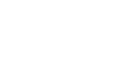 XXXXXXXXXXXXXX
oddělení překladů EU 
e-mail: XXXXXXXXXXXXXXXXXXX 
tel.: +420 XXXXXXXXXXXPRESTO – PŘEKLADATELSKÉ CENTRUM 
Na Příkopě 31, 110 00 Praha 1
web: XXXXXXXXXXXXX